APRIL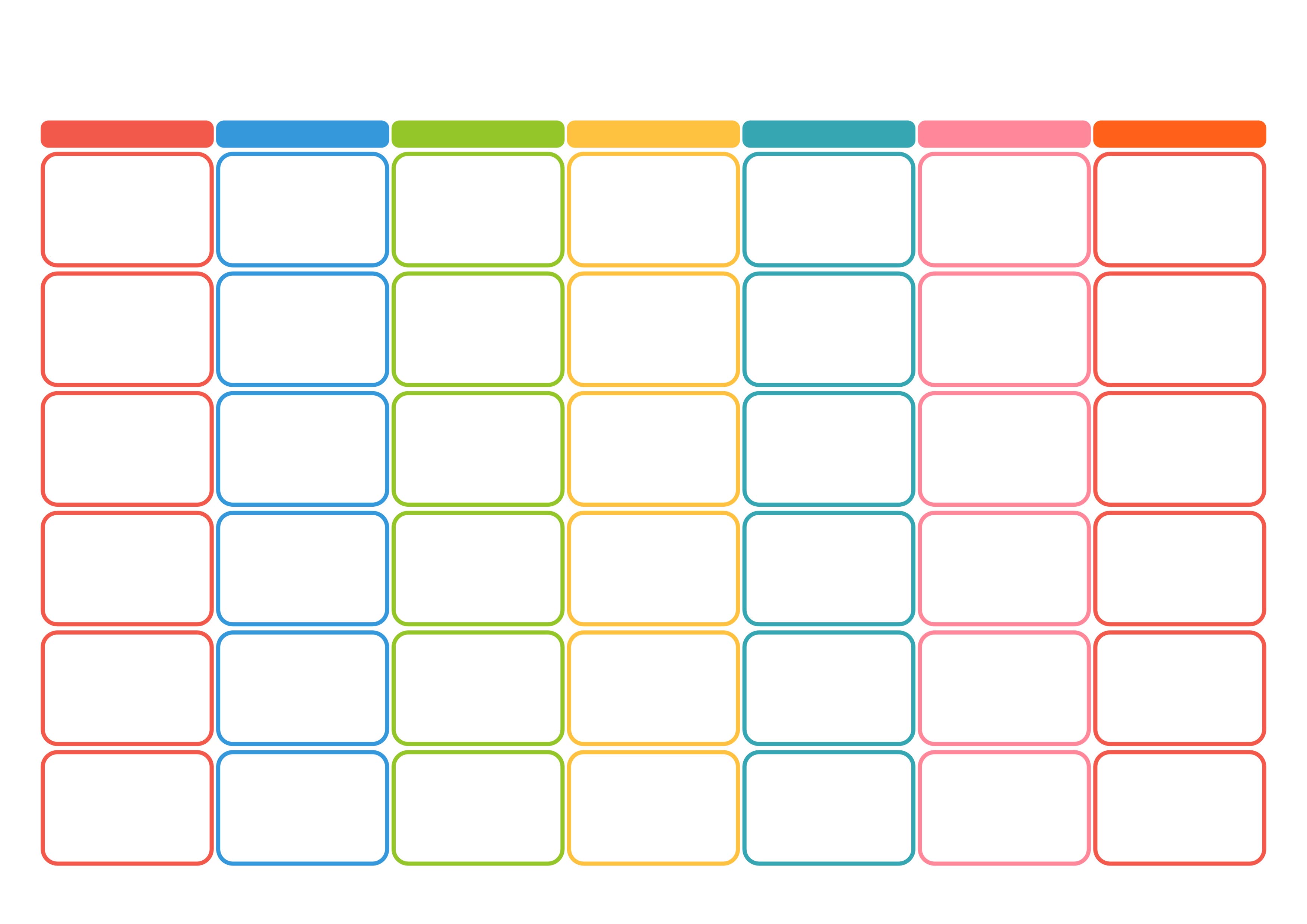 2024